Connecting Fathers Workgroup 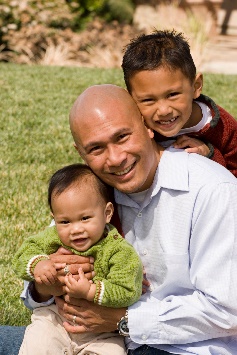 January 7th, 10am-11am 724 Quince St SE Olympia Wa AND WebEx - call in information in the appointment and emailMeeting Goals:Welcome and IntroductionsMaterials Update Vroom for Dads TopicSupport Documents Welcome and Introductions Who’s here Review Notes for Nov.   Speakers Bureau Power PointFeedback?  Call to Action?Need a reference slide with all the literatureWant to make sure we are dad positive! Slide 28 at Six Weeks Old will make sure that we are highlighting that professionals working with families are a majority women and might feel that dad is something “wrong”. Slide 34 Gender Identity Nick Will create another slide depending on audience. Focus on fatherhood relationshipsSlide 35 Single Moms: Will remove this slide.Slide 36 What about the “deadbeat” Dad: Micah and Tina will rework this into two slides based on DCS information including co-parenting pilots Slide 37 Co-parenting Kyle will re work. Want to give our ideal of what we want for children Slide 38 Parents making a difference. Nick will re work this slide adding more about capacity. Especially want to make sure the last sentence is taken out. Slide 39 Protective Factors. Louis, Nick and Kyle will look at this slide. Will replace Fatherhood with Father child relationship Add a slide about direct contacts to fallow upNext meetings:Tue. Feb.4th , 10-11 Tue. March 3rd, 10-11 Next Council Meeting: 10:30-12 Feb. 14th and Part 2 Telling your story with a Purpose 12-2 